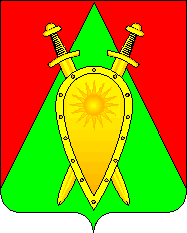 Администрация городского округа ЗАТО п. ГорныйП О С Т А Н ОВ Л Е Н И Е1 ноября 2022 года                                                                             		№301 Об утверждении корпоративной программы «Укрепление здоровья сотрудников администрации городского округа ЗАТО п. Горный на 2023-2027 годы» В соответствии с Указом Президента Российской Федерации от 07.05.2018 г. № 204 «О национальных целях и стратегических задачах развития Российской Федерации на период до 2024 года», Паспортом национального проекта «Демография», во исполнение решения заседания  Межведомственного совета по укреплению общественного здоровья на территории Забайкальского края от 15 декабря 2021года №1, администрация городского округа ЗАТО п. Горный  п о с т а н о в л я е т:Утвердить корпоративную программу «Укрепление здоровья сотрудников администрации городского округа ЗАТО п. Горный на 2023-2027 годы» согласно приложению.Назначить координатором корпоративной программы заместителя главы городского округа ЗАТО п. Горный - Федорову Марину Александровну.Настоящее постановление опубликовать (обнародовать) на официальном сайте городского округа ЗАТО п. Горный   http://gorniy.75.ruКонтроль за исполнением настоящего постановления оставляю за собой.Глава ЗАТО п. Горный                                                             Т.В. КарнаухПриложениеКорпоративная программа«Укрепление здоровья сотрудников администрации городского округа ЗАТО п. Горный на 2023-2027 годы»ПАСПОРТКорпоративной программы«Укрепление здоровья сотрудников администрации городского округа ЗАТО п. Горный на 2023-2027 годы»Раздел 1. Характеристика текущей ситуации Здоровье – это первая и важнейшая потребность человека, определяющая его способность к труду и обеспечивающая гармоничное развитие личности. Результативность работы любой организации на прямую связана с состоянием здоровья ее сотрудников, следовательно, организация работы по сохранению и укреплению здоровья сотрудников является одной из наиболее актуальных задач сегодня.В последнее время особенно острой стала проблема сохранения физического, психического и социального здоровья   сотрудников администрации.Основными факторами риска условий труда, сотрудников администрации, являются: - повышенное психоэмоциональное напряжение, приводящее к стрессу, профессиональным деформациям, эмоциональному выгоранию, психосоматическим и нервно-психическим заболеваниям;- значительная голосовая, зрительная нагрузка при выполнении профессиональных обязанностей; - преобладание в процессе трудовой деятельности статической нагрузки при незначительной общей мышечной и двигательной нагрузке; - высокая плотность контактов в условиях современной эпидемиологической обстановки. Каждый из этих основных факторов риска может способствовать возникновению профессионально обусловленных видов патологии нервной, сердечно-сосудистой, дыхательной и других систем.Система укрепления здоровья сотрудников на рабочем месте включает создание условий, снижающих не только риск профессионально обусловленных заболеваний, но и риск развития социально значимых хронических заболеваний. Он повышается при нерациональном питании, недостаточной физической активности, стрессах на рабочем месте, наличии вредных привычек (курение, злоупотребление алкоголем).Стратегический и тактический посыл дан в Указе Президента Российской Федерации от 06.06.2019 № 254 «О стратегии развития здравоохранения в Российской Федерации на период до 2025 г.». Указ предусматривает организацию и развитие системы профилактики профессиональных рисков, которая ориентирована на качественное и своевременное выполнение лечебно-профилактических мероприятий, позволяющих вернуть сотрудников к активной трудовой и социальной деятельности с минимальными повреждениями здоровья, формирование системы мотивации граждан к ведению здорового образа жизни.Формирование навыков ведения здорового образа жизни начинается с воспитания мотивации к здоровому образу жизни и осуществляется через целенаправленную деятельность организации в рамках здоровьеформирующей программы, посредством создания здоровьесберегающей среды или территорий здорового образа жизни.Личная заинтересованность сотрудников – ключевое условие эффективного внедрения  корпоративной программы.Раздел 2. Цели и задачи корпоративной программыЦелью муниципальной программы является сохранение и укрепление здоровья сотрудников администрации городского округа ЗАТО п. Горный, улучшение качества жизни сотрудников. Для достижения поставленных целей необходимо решение следующих задач:-   повышение физической активности;- создание необходимых условий, способствующих повышению приверженности сотрудников к здоровому образу жизни;- сохранение психологического здоровья в процессе трудовой деятельности;- выявление заболеваний на ранних стадиях;- снижение эмоционального выгорания сотрудников;- повышение профессионального благополучия и здоровья сотрудников;- профилактика стресса, депрессии, тревожных расстройств;- повышение финансовой грамотностиОсновными позициями, которые необходимо оценить, прежде чем планировать мероприятия программы, являются:• анализ показателей здоровья сотрудников администрации по доступным источникам (медицинским заключениям по результатам периодического медицинского осмотра, медицинским картам); • оценка производственных и средовых факторов, влияющих на здоровье сотрудников;• оценка потребности сотрудников (отношение, информированность и частота поведенческих факторов риска);• оценка потенциальных ресурсов для реализации программы (кадры, финансы, организационные ресурсы и др.).Раздел 3. Целевые показатели реализации корпоративной программыОсновные показатели подпрограммы, отражающие ход ее реализации: в количественном выражении: - повышение уровня психологического благополучия -  70%;- снижение уровня эмоционального выгорания сотрудников - 80%;- увеличение доли сотрудников, охваченных профилактическими мероприятиями по здоровому образу жизни (ЗОЖ) – 100%;- повышение уровня информированности сотрудников о здоровом образе жизни до 100%;- увеличение доли сотрудников, питающихся рационально - 75 %;- снижение числа случаев временной нетрудоспособности - 75%;- увеличение доли сотрудников, занимающихся физической культурой постоянно-100%.Раздел 4. Сроки и этапы реализации программыРаздел 5. Основные мероприятия программыБлок 1. Организационные мероприятия. 1. Проведение анкетирования, с целью выявления факторов, влияющих на здоровье сотрудников и получения общих сведений о состоянии здоровья сотрудников: низкая физическая активность, избыточный вес, повышенное артериальное давление, курение, несбалансированное питание и пр. 2. Воспитание у сотрудников более ответственного отношения к своему здоровью с использованием различных подходов: системы контроля, обучения, поддержания навыков и проверки знаний, организации соревнований между трудовыми коллективами и пр. 3. Организация контроля над проведением периодических медицинских осмотров, диспансеризации сотрудников. Проведение вакцинации сотрудников в рамках Национального календаря профилактических прививок.4. Организация системы поощрений за работу по укреплению здоровья на рабочем месте и практической деятельности по укреплению здорового образа жизни. 5. Организация культурного досуга сотрудников: посещение музеев, театров, выставок и пр. Блок 2. Мероприятия, направленные на повышение физической активности. 1. Разработка десятиминутных комплексов упражнений, которые можно проводить прямо на рабочем месте, гимнастика для глаз, дыхательная гимнастика.2. Участие трудовых коллективов в спортивных мероприятиях, спартакиадах, турнирах, спортивных конкурсах, велопробегах, кроссах. 3. Проведение соревнований с использованием гаджета «шагомер» для сотрудников на постоянной основе.4. Участие в программе сдачи норм ГТО.5. Проведение Дня здоровья6. Проведение коллективного отдыха на свежем воздухе с применением активных игр.7. Организация культурно-спортивных мероприятий для сотрудников с участием членов их семей, в том числе зимние прогулки на лыжах, катание на коньках, велосипедах, летний отдых.8. Организация посещения работниками занятий в группе «Фитнес».9. Участие сотрудников в спортивных соревнованиях – «Папа, мама, я – спортивная семья».10. Проведение ежегодной корпоративной спартакиады по нескольким видам спорта.11. Организация соревнований в обеденное время «Попади в десятку» – дартс.12. Организация клуба «Скандинавская ходьба».13. Организация футбольных, волейбольных, баскетбольных команд сотрудников, занятия настольным теннисом.14. Компенсация или софинансирование занятий  спортом.15. Приобретение спортивного инвентаря. Блок 3. Мероприятия, направленные на формирование приверженности к здоровому питанию. 1. Информирование сотрудников об основах рациона здорового питания:  размещение информационных материалов (плакаты, буклеты, листовки), организация образовательных семинаров, лекций, мастер-классов с участием эксперта в области питания.2. «Чистая вода»: приобретение кулера с питьевой водой.3. Создание для сотрудников специально оборудованных мест для приема пищи с размещением информационных материалов по вопросам здорового питания и снижения веса.4. Проведение конкурса здоровых рецептов (сотрудники отправляют куратору рецепты блюд из овощей и фруктов, авторы самых удачных поощряются призами). 5. Проведение конкурсов информационных бюллетеней на тему «Здоровый перекус», «Правильная тарелка» и пр. 6. Проведение тематических Дней здорового питания, посвященных овощам и фруктам.Блок 4. Мероприятия, направленные на борьбу с курением. 1. Оценивается соблюдение Федерального закона от 23 февраля 2013 года № 15-ФЗ «Об охране здоровья граждан от воздействия окружающего табачного дыма и последствий потребления табака» на предмет полного запрета курения в помещениях и на территории организации с применением штрафных санкций к сотрудникам, курящим в помещениях организации. 2. Мотивирование к отказу от курения путем организации возможных здоровых альтернатив вместо перекуров на рабочих местах и в местах общего пользования: проведение акции «Обменяй сигареты на витамины» с обменом сигарет на фрукты. 3. Проведение мероприятий в День отказа от курения. 4. Информирование сотрудников о вредных воздействиях курения с использованием всех возможных каналов, размещение информационных бюллетеней и плакатов по вопросу вреда курения для здоровья в общественных местах.Блок 5. Мероприятия, направленные на борьбу с употреблением алкоголя.1.Информирование сотрудников о влиянии алкоголя на организм и о социальных последствиях, связанных с потреблением алкоголя.2.Организация консультативной помощи по вопросам, связанным с пагубным потреблением алкоголя.3. Организация безалкогольных корпоративных мероприятий с пропагандой здорового образа жизни.Блок 6.  Мероприятия, направленные на борьбу со стрессом. 1. Проведение тренингов, консультаций, семинаров по управлению конфликтными ситуациями. 2. Разработка мероприятий, направленных на противодействие профессиональному выгоранию. 3. Положительная оценка руководителем результатов труда сотрудников, выражение благодарности за успешно выполненные задачи, поощрение общения сотрудников друг с другом.4. Внедрение нетрадиционных методов улучшения здоровья: фитотерапия,  аромотерапия, музыкотерапия, фототерапия.5. Удовлетворение базовых потребностей работника. Чем больше потребностей удовлетворено, тем ниже уровень стресса и выше продуктивность.6. Формирование у сотрудников таких личностных качеств, как жизнерадостность, стрессоустойчивость, целеустремленность, уверенность в себе на основе стабилизации душевного равновесия, поддержание в коллективе атмосферы взаимной поддержки и доверия.Раздел 6. Ресурсное обеспечение программыФинансирование мероприятий подпрограммы осуществляется за счет средств бюджета городского округа ЗАТО п. Горный. Потребность в финансировании представлена в приложении №3Объемы финансирования обеспечиваются в размерах, установленных решением Думы городского округа ЗАТО п. Горный о бюджете городского округа на соответствующий финансовый год.Раздел 7. Ожидаемые результатыВ ходе реализации мероприятий программы планируем получить следующие результаты:- изменение у сотрудников отношения к состоянию своего здоровья;- укрепление здоровья и улучшение самочувствия сотрудников;- увеличение продолжительности жизни;- приверженность к ЗОЖ;- выявление заболеваний на ранней стадии;- улучшение условий труда;- улучшение качества жизни	Приложение 1Сведения о составе и значениях целевых показателей (индикаторов)  корпоративной программы «Укрепление здоровья сотрудников администрации городского округа ЗАТО п. Горный на 2023-2027 годы»Приложение 2Перечень основных мероприятий корпоративной программыПриложение 3Ресурсное обеспечение реализации корпоративной программы за счет средств бюджета городского округаПриложение 4Прогнозная (справочная) оценка ресурсного обеспечения реализации корпоративной программы за счет всех источников финансированияНаименование программыКорпоративная программа «Укрепление  здоровья сотрудников администрации городского округа ЗАТО п. Горный на 2023-2027 годы» (далее – программа)Координатор программыЗаместитель главы городского округа ЗАТО п. Горный Ответственный исполнитель Главные специалисты администрации  городского округа ЗАТО п. Горный - по молодежной политике и спорту, по кадрам.  ЦельСохранение и укрепление здоровья сотрудников администрации городского округа ЗАТО п. Горный. Улучшение качества жизниЗадачи программы-   повышение физической активности;- создание необходимых условий, способствующих повышению приверженности сотрудников к здоровому образу жизни;- сохранение психологического здоровья в процессе трудовой деятельности;- выявление заболеваний на ранних стадиях;- снижение эмоционального выгорания сотрудников;- повышение профессионального благополучия и здоровья сотрудников;- профилактика стресса, депрессии, тревожных расстройств;- повышение финансовой грамотностиЦелевые индикаторы и показатели программы- повышение уровня психологического благополучия -  70%- снижение уровня эмоционального выгорания  сотрудников - 80%;- увеличение доли сотрудников, охваченных профилактическими мероприятиями по здоровому образу жизни (ЗОЖ) – 100%;- повышение уровня информированности сотрудников о здоровом образе жизни до 100%;- увеличение доли сотрудников, питающихся рационально - 75 %;- снижение числа случаев временной нетрудоспособности - 15%;- увеличение доли сотрудников, занимающихся физической культурой постоянно-100%.Сроки и этапы реализации программыПрограмма реализуется с 2023 по 2027 годыОбъемы бюджетных ассигнований ПрограммыОбщий объем финансовых средств – 1 490 000* рублей, из них:                                           2023 год –388 000рублей;2024 год –278 000 рублей;2025 год –308 000 рублей;2026 год –278 000 рублей;2027 год – 308 000 рублей;*данные будут корректироваться по мере доведения лимитов.Ожидаемые конечные результаты реализации программыИзменение у сотрудников отношения к состоянию своего здоровья.Укрепление здоровья и улучшение самочувствия сотрудниковУвеличение продолжительности жизни.Приверженность к ЗОЖ.Выявление заболеваний на ранней стадии.Улучшение условий труда.Улучшение качества жизни.ЭтапРеализация1 ЭТАП - 2022 год Планирование корпоративной программы здоровья Анализ ситуации и выбор приоритетов 1 ЭТАП - 2022 год Планирование корпоративной программы здоровья Определение ресурсов администрации потребностей и мотивации для сотрудников1 ЭТАП - 2022 год Планирование корпоративной программы здоровья Разработка мероприятий для их реализации1 ЭТАП - 2022 год Планирование корпоративной программы здоровья Разработка индикаторов оценки процесса и результата, критериев их оценки и определение механизма мониторинга, сроков (периодичности) оценки2 ЭТАП -2023-2027 гг.Реализация плана действий и мероприятий корпоративной программы здоровья Реализация мероприятий программы здоровья3 ЭТАП -2023-2027 гг.Мониторинг и оценка эффективности корпоративной программы здоровья Оценка эффективности программы по разработанным критериям и срокам запланированного эффекта4 ЭТАП -2023-2027 гг.Улучшение и коррекция мероприятий корпоративной программы здоровья Подведение итогов реализации программы, совершенствование программы№ п/пНаименование целевого показателя (индикатора)Единица измеренияЗначения целевых показателей (индикаторов)Значения целевых показателей (индикаторов)Значения целевых показателей (индикаторов)Значения целевых показателей (индикаторов)Значения целевых показателей (индикаторов)Значения целевых показателей (индикаторов)№ п/пНаименование целевого показателя (индикатора)Единица измеренияотчетный (базовый) год202220232024202520262027№ п/пНаименование целевого показателя (индикатора)Единица измеренияотчетпрогнозпрогнозпрогнозпрогноз прогноз1Повышение уровня психологического благополучия% 030405060702Снижение уровня эмоционального выгорания сотрудников % 030506070803Увеличение доли сотрудников, охваченных профилактическими мероприятиями по здоровому образу жизни (ЗОЖ) %0303040401004Повышение уровня информированности сотрудников о здоровом образе жизни  % 0506070801005Увеличение доли сотрудников, питающихся рационально % 102040506575 6Снижение числа случаев временной нетрудоспособности % 050606070757Увеличение доли сотрудников, занимающихся физической культурой постоянно%1540608090100№ п/пНаименование  мероприятияОтветственный исполнитель, соисполнителиСрок выполненияОжидаемый непосредственный результатОрганизационные мероприятияОрганизационные мероприятияОрганизационные мероприятияОрганизационные мероприятияОрганизационные мероприятия1.1.Проведение анкетированияЗаместитель главы городского округа ЗАТО п.Горный2023 г.Выявление факторов, влияющих на здоровье сотрудников и получение общих сведений о состоянии здоровья сотрудников.1.2.Проведение периодических медицинских осмотровГлавный специалист администрации  (специалист по кадрам)2023-2027 гг.Снижение % сотрудников с нуждающихся  в амбулаторном, стационарном обследовании и лечение, санаторно-курортном лечение и диспансерном наблюдении1.3.Организация культурного досуга сотрудников: посещение музеев, театров, выставок и пр.Заместитель главы городского округа ЗАТО п. Горный2023-2027 гг.Повышение уровня психологического благополучияМероприятия, направленные на повышение физической активностиМероприятия, направленные на повышение физической активностиМероприятия, направленные на повышение физической активностиМероприятия, направленные на повышение физической активностиМероприятия, направленные на повышение физической активности2.1.Разработка десятиминутных комплексов упражнений Заместитель главы городского округа ЗАТО п.Горный2023-2027 гг.Увеличение доли сотрудников, охваченных профилактическими мероприятиями по здоровому образу жизни (ЗОЖ). Повышение уровня психологического благополучия2.2.Спортивные мероприятия: соревнования,  спартакиады, турниры, спортивные конкурсы, велопробеги, кроссы.Главный специалист администрации (по спорту и  молодежной политики) городского округа ЗАТО п.Горный2023-2027 гг. Повышение уровня психологического благополучия Увеличение доли сотрудников, охваченных профилактическими мероприятиями по здоровому образу жизни (ЗОЖ)2.3.Компенсация или софинансирование занятий  спортомНачальник отдела бухгалтерского учета администрации городского округа ЗАТО п.Горный2023-2027 гг.Увеличение доли сотрудников, охваченных профилактическими мероприятиями по здоровому образу жизни (ЗОЖ).  Укрепление здоровья и улучшение самочувствия сотрудников.2.4.Приобретение спортивного инвентаряГлавный специалист администрации (по спорту и  молодежной политики) городского округа ЗАТО п.Горный2023-2027 гг.Увеличение доли сотрудников, охваченных профилактическими мероприятиями по здоровому образу жизни (ЗОЖ).  Укрепление здоровья и улучшение самочувствия сотрудников.Мероприятия, направленные на формирование приверженности к здоровому питаниюМероприятия, направленные на формирование приверженности к здоровому питаниюМероприятия, направленные на формирование приверженности к здоровому питаниюМероприятия, направленные на формирование приверженности к здоровому питаниюМероприятия, направленные на формирование приверженности к здоровому питанию3.1.«Чистая вода»: приобретение кулера с питьевой водойЗаместитель главы городского округа ЗАТО п.Горный2023 г.Обеспечение сотрудников администрации чистой питьевой водой3.2.Создание для сотрудников специально оборудованных мест для приема пищи с размещением информационных материалов по вопросам здорового питания и снижения весаЗаместитель главы городского округа ЗАТО п.Горный2023 г.Увеличение доли сотрудников, питающихся рационально3.3.Проведение конкурса здоровых рецептовЗаместитель главы городского округа ЗАТО п.Горный2023-2027 гг.Повышение уровня информированности сотрудников о здоровом образе жизни  3.4.Проведение конкурсов информационных бюллетеней на тему «Здоровый перекус», «Правильная тарелка» и пр.Заместитель главы городского округа ЗАТО п.Горный2023-2027 гг.Повышение уровня информированности сотрудников о здоровом образе жизни  3.5.Проведение тематических Дней здорового питания, посвященных овощам и фруктамЗаместитель главы городского округа ЗАТО п.Горный2023-2027 гг.Увеличение доли сотрудников, охваченных профилактическими мероприятиями по здоровому образу жизни (ЗОЖ)Мероприятия, направленные на борьбу с курением. Мероприятия, направленные на борьбу с курением. Мероприятия, направленные на борьбу с курением. Мероприятия, направленные на борьбу с курением. Мероприятия, направленные на борьбу с курением. 4.1.Акция «Обменяй сигареты на витамины»Заместитель главы городского округа ЗАТО п.Горный2023-2027 гг.Увеличение доли сотрудников, охваченных профилактическими мероприятиями по здоровому образу жизни (ЗОЖ)4.2.Проведение мероприятий в День отказа от куренияЗаместитель главы городского округа ЗАТО п.Горный2023-2027 гг.Увеличение доли сотрудников, охваченных профилактическими мероприятиями по здоровому образу жизни (ЗОЖ)4.3.Информирование сотрудников о вредных воздействиях курения с использованием всех возможных каналов, размещение информационных бюллетеней и плакатов по вопросу вреда курения для здоровья в общественных местахЗаместитель главы городского округа ЗАТО п.Горный2023-2027 гг.Увеличение доли сотрудников, охваченных профилактическими мероприятиями по здоровому образу жизни (ЗОЖ)Мероприятия, направленные на борьбу с употреблением алкоголя.Мероприятия, направленные на борьбу с употреблением алкоголя.Мероприятия, направленные на борьбу с употреблением алкоголя.Мероприятия, направленные на борьбу с употреблением алкоголя.Мероприятия, направленные на борьбу с употреблением алкоголя.5.1.Информирование сотрудников о влиянии алкоголя на организм и о социальных последствиях, связанных с потреблением алкоголяЗаместитель главы городского округа ЗАТО п.Горный2023-2027 гг.Увеличение доли сотрудников, охваченных профилактическими мероприятиями по здоровому образу жизни (ЗОЖ)5.2Организация консультативной помощи по вопросам, связанным с пагубным потреблением алкоголяЗаместитель главы городского округа ЗАТО п.Горный2023-2027 гг.Увеличение доли сотрудников, охваченных профилактическими мероприятиями по здоровому образу жизни (ЗОЖ)5.3.Организация безалкогольных корпоративных мероприятий с пропагандой здорового образа жизни.Заместитель главы городского округа ЗАТО п.Горный2023-2027 гг.Увеличение доли сотрудников, охваченных профилактическими мероприятиями по здоровому образу жизни (ЗОЖ)Мероприятия, направленные на борьбу со стрессомМероприятия, направленные на борьбу со стрессомМероприятия, направленные на борьбу со стрессомМероприятия, направленные на борьбу со стрессомМероприятия, направленные на борьбу со стрессом6.1.Проведение тренингов, консультаций, семинаров по управлению конфликтными ситуациямиЗаместитель главы городского округа ЗАТО п.Горный2023-2027 гг.Снижение уровня эмоционального выгорания сотрудниковПовышение уровня психологического благополучия6.2. Мероприятия, направленные на противодействие профессиональному выгораниюЗаместитель главы городского округа ЗАТО п.Горный2023-2027 гг.Снижение уровня эмоционального выгорания сотрудниковПовышение уровня психологического благополучия6.3.Внедрение нетрадиционных методов улучшения здоровья: фитотерапия,  аромотерапия, музыкотерапия, фототерапияЗаместитель главы городского округа ЗАТО п.Горный2023-2027 гг.Снижение уровня эмоционального выгорания сотрудниковПовышение уровня психологического благополучия№Наименование мероприятияРесурсное обеспечение программы, тыс.руб.Ресурсное обеспечение программы, тыс.руб.Ресурсное обеспечение программы, тыс.руб.Ресурсное обеспечение программы, тыс.руб.Ресурсное обеспечение программы, тыс.руб.Ресурсное обеспечение программы, тыс.руб.№Наименование мероприятияВсегоВ том числе по годамВ том числе по годамВ том числе по годамВ том числе по годамВ том числе по годам№Наименование мероприятияВсего202320242025202620271.Проведение периодических медицинских осмотров9402701702001702002.Организация культурного досуга сотрудников: посещение музеев, театров, выставок и пр.25050505050503.Компенсация или софинансирование занятий  спортом25050505050504.«Чистая вода»: приобретение кулера с питьевой водой251333335.Проведение тренингов, консультаций, семинаров по управлению конфликтными ситуациями2555555Всего по подпрограмме 1560388278308278308Наименование программыИсточник финансированияОценка расходов, тыс. рублейОценка расходов, тыс. рублейОценка расходов, тыс. рублейОценка расходов, тыс. рублейОценка расходов, тыс. рублейОценка расходов, тыс. рублейОценка расходов, тыс. рублейНаименование программыИсточник финансированияИтого 2023 год2024 год2025 год2026 год2027 год«Укрепление корпоративного здоровья сотрудников администрации городского округа ЗАТО п. Горный на 2023-2027 годы»Всего1560388278308278308«Укрепление корпоративного здоровья сотрудников администрации городского округа ЗАТО п. Горный на 2023-2027 годы»бюджет городского округа1560388278308278308«Укрепление корпоративного здоровья сотрудников администрации городского округа ЗАТО п. Горный на 2023-2027 годы»в том числе:«Укрепление корпоративного здоровья сотрудников администрации городского округа ЗАТО п. Горный на 2023-2027 годы»собственные средства бюджета городского округа1560388278308278308«Укрепление корпоративного здоровья сотрудников администрации городского округа ЗАТО п. Горный на 2023-2027 годы»субсидии из бюджета субъекта Российской Федерации«Укрепление корпоративного здоровья сотрудников администрации городского округа ЗАТО п. Горный на 2023-2027 годы»субвенции из бюджета субъекта Российской Федерации«Укрепление корпоративного здоровья сотрудников администрации городского округа ЗАТО п. Горный на 2023-2027 годы»иные межбюджетные трансферты из бюджета субъекта Российской Федерации, имеющие целевое назначение«Укрепление корпоративного здоровья сотрудников администрации городского округа ЗАТО п. Горный на 2023-2027 годы»иные межбюджетные трансферты из бюджета субъекта Российской Федерации, имеющие целевое назначение«Укрепление корпоративного здоровья сотрудников администрации городского округа ЗАТО п. Горный на 2023-2027 годы»средства бюджета субъекта Российской Федерации, планируемые к привлечению«Укрепление корпоративного здоровья сотрудников администрации городского округа ЗАТО п. Горный на 2023-2027 годы»иные источники